ФЕДЕРАЛЬНОЕ АВТОНОМНОЕ УЧРЕЖДЕНИЕ 
«ЕДИНЫЙ НАУЧНО-ИССЛЕДОВАТЕЛЬСКИЙ И ПРОЕКТНЫЙ ИНСТИТУТ ПРOСТРАНСТВЕННОГО ПЛАНИРОВАНИЯ РОССИЙСКОЙ ФЕДЕРАЦИИ»ТЕХНИЧЕСКИЙ КОМИТЕТ ПО СТАНДАРТИЗАЦИИ «ГРАДОСТРОИТЕЛЬСТВО» (ТК 507)ул. Бутырская, д. 42, Москва, 127015Тел.: (495) 276-23-50, (495) 276-23-52; e-mail: BakhtinMB@str.mos.ru; http://www.eipp.ruОПРОСНЫЙ ЛИСТзаседания с проведением заочного голосованияв соответствии с пунктами 9, 10 постановления Правительства Российской Федерации от 01.07.2016 № 624 «Об утверждении Правил разработки, утверждения, опубликования, изменения и отмены сводов правил», Положением о техническом комитете по стандартизации «Градостроительство» (ТК 507), утвержденным приказом Федерального агентства по техническому регулированию и метрологии от 10.06.2022 № 1440, ГОСТ Р 1.1-2020 «Стандартизация в Российской Федерации. Технические комитеты по стандартизации и проектные технические комитеты по стандартизации. Правила создания и деятельности» (правовое основание)Член ТК 507: __________________________________________________________________________________(наименование организации)О принятии решения по рекомендации ТК 507 к утверждению разработанных в соответствии с Планом разработки и утверждения сводов правил и актуализации ранее утвержденных строительных норм и правил, сводов правил на 2021 г., утвержденным приказом Минстроя России от 01.03.2021 № 99/пр, проектов сводов правил: 1) СП «Градостроительство. Модели городской среды. Общие положения»;2) СП «Градостроительство. Центральная модель городской среды. Правила проектирования»;3) СП «Градостроительство. Среднеэтажная модель городской среды. Правила проектирования»;4) СП «Градостроительство. Малоэтажная модель городской среды. Правила проектирования».2. О голосовании по проектам экспертных заключений ТК 507.                                                               (рассматриваемые вопросы повестки заседания)1. Рекомендовать к утверждению редакции проектов сводов правил:1) СП «Градостроительство. Модели городской среды. Общие положения»;2) СП «Градостроительство. Центральная модель городской среды. Правила проектирования»;3) СП «Градостроительство. Среднеэтажная модель городской среды. Правила проектирования»;4) СП «Градостроительство. Малоэтажная модель городской среды. Правила проектирования».2. Согласовать проекты экспертных заключений ТК 507 по сводам правил:1) СП «Градостроительство. Модели городской среды. Общие положения»;2) СП «Градостроительство. Центральная модель городской среды. Правила проектирования»;3) СП «Градостроительство. Среднеэтажная модель городской среды. Правила проектирования»;4) СП «Градостроительство. Малоэтажная модель городской среды. Правила проектирования».(предлагаемое решение)Результаты голосования:Особое мнение: ______________________________________________________________________________________________________________________  _________________ ___________________  ________      Должность полномочного представителя организации             Личная подпись                        И.О.Фамилия                                     Дата    Заполнение опросного листа:Принятое решение указывается отметкой в одной из ячеек в опросном листе путем перечеркивания в соответствии со следующим примером: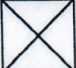 Решение заполнившего опросный лист подтверждается проставлением даты и подписи.		По рассматриваемому вопросу повестки заседания отметка о решении проставляется только в одной соответствующей ячейке. При отсутствии отметки или при наличии нескольких отметок, либо при отсутствии в опросном листе подписи голосующего, такой голос не может быть учтен и опросный лист считается недействительным.В случае отсутствия компетенции у голосующего по теме голосования, необходимо поставить галочку или крестик в графе «воздержался» столбца «Результаты голосования».При голосовании «против» и «воздержался» можно сопроводить свое решение комментариями в графе «Особое мнение».Скан-копию заполненного опросного листа необходимо направить по адресу электронной почты: BakhtinMB@str.mos.ru и gradplan@str.mos.ru в срок до 18:00 08.09.2023. Оригинал заполненного опросного листа необходимо представить по адресу: 127015, г. Москва, ул. Бутырская, д. 42, 4 этаж, каб. № 440 не позднее 18:00 08.09.2023.1. ЗА2. ПРОТИВ3. ВОЗДЕРЖАЛСЯ